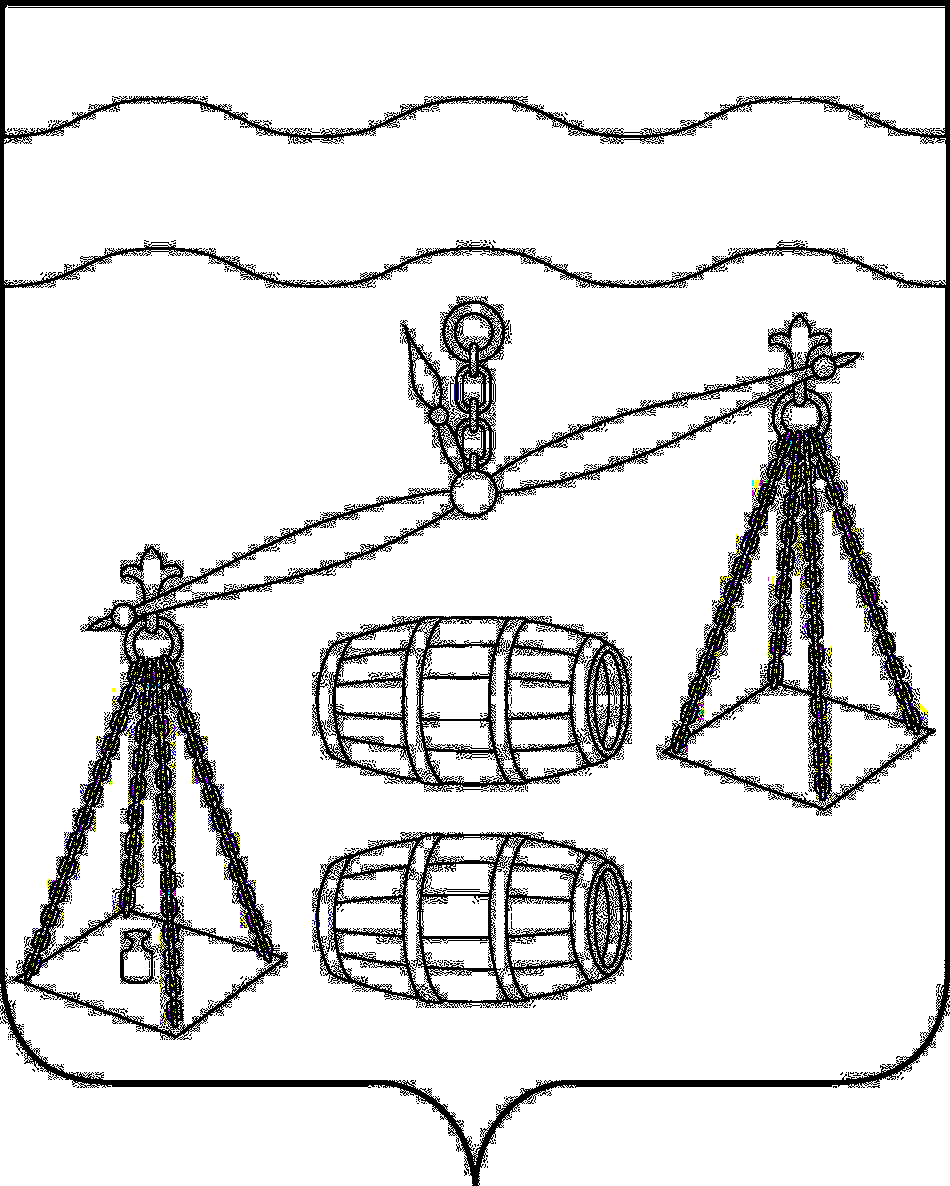 Администрация сельского поселения 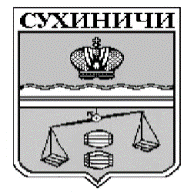 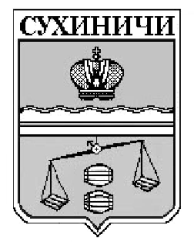 «Село Хотень»Сухиничский районКалужская областьПОСТАНОВЛЕНИЕОб отмене постановления администрации сельского поселения «Село Хотень» от 14.07.2020 №37      «Об   утверждении   административного   регламента«Предоставление      информации     об     очередностипредоставления    жилых    помещений   на   условиях социального найма в сельском поселении  «Село Хотень»»В соответствии с подпунктами 19.1, 19.2, 26, 27 части 1 статьи 15 Федерального закона от 06.10.2003 N 131-ФЗ «Об общих принципах организации местного самоуправления в Российской Федерации» администрация сельского поселения «Село Хотень» ПОСТАНОВЛЯЕТ:Постановление администрации СП «Село Хотень» от 14.07.2020 № 37 «Об утверждении административного регламента «Предоставление информации об очередности предоставления жилых помещений на условиях социального найма в городском поселении «Село Хотень»» отменить.Данное Постановление вступает в силу после его официального обнародования.Контроль за исполнением данного Постановления оставляю за собой.Глава администрации  СП «Село Хотень»                                                            Н.М.Демешкинаот 19.08.2020 года                                                                     № 41